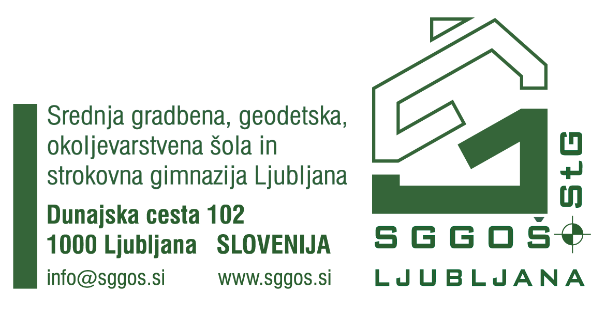 UČITELJSKI ZBOR POMOČNIK PRI TEHNOLOGIJI GRADNJEPREDMETletnikletnikslovenščina Juvan Berič KsenijaJuvan Berič Ksenijamatematika Kukec MihaKukec Mihanaravoslovje Križnar BorutKrižnar Borutdružboslovje Pšenica TomažPšenica Tomažgradnja Žakelj Franci TEOKristan Dejan PRAŽakelj Franci TEOKristan Dejan PRAgradbeni elementi Brunček Janko Brunček Janko upravljanje lahke gradbene mehanizacijeJurček Robert TEOTrček Silvo PRAKorun Robert PRAJurček Robert TEOTrček Silvo PRAKorun Robert PRAOK angleški jezik stroke Mandeljc MatejMandeljc MatejOK pomožna gradbena dela Brunček JankoOK stroji in kovineBrunček JankoPraktično usposabljanje z delomDebevc MihaDebevc Miha